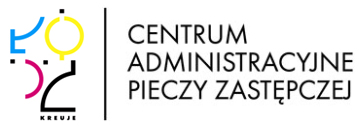 INFORMACJA O ZŁOŻONYCH OFERTACH	Dotyczy postępowania o wartości szacunkowej nieprzekraczającej wyrażonej w złotych równowartości kwoty 130 000 PLN netto na dzierżawę dwóch urządzeń wielofunkcyjnych na potrzeby Centrum Administracyjnego Pieczy Zastępczej w Łodzi.W niniejszym postępowaniu do upływu terminu składania ofert tj. 29.11.2021 r. do godz. 10:00 wpłynęły 3 oferty.Kwota jaką Zamawiający zamierza przeznaczyć na sfinansowanie zamówienia wynosi: 
6 309,90 zł brutto.p.o. DyrektorCentrum Administracyjnego Pieczy Zastępczejw Łodzi/…/ Piotr RydzewskiNr ofertyNazwa WykonawcaCena oferty brutto1Pryzmat Sp. z o.o. Sp.k.ul. A. Ostrowskiego 1553-238 Wrocław6 205,35 zł2Ksero-Fax Sp. z o.o.ul. Suwalska 25/27Łódź4 556,20 zł3Print Flow Solutions M. Sianos Sp. JPlac Konstytucji 5 lok. 1900-657 Warszawa6 208,43